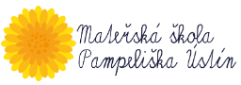                                             Mateřská škola Ústín, okres Olomouc, příspěvková organizace                      adresa:   Ústín č. 34, 783 46 Těšetice                                                IČO:70983763                                Kritéria pro přijímání dětí do mateřské školy platná pro školní rok 2024/2025Na základě § 34 odst. 3 a 4 zákona č. 561/2004 Sb., o předškolním, základním, středním, vyšším odborném a jiném vzdělávání (školský zákon), v platném znění, stanovuje ředitelka mateřské školy kritéria pro přijetí dětí k předškolnímu vzdělávání. Dle těchto kritérií bude postupovat ředitelka mateřské školy v případech, kdy počet žádostí o přijetí  dítěte                   k předškolnímu vzdělávání, podaných zákonnými zástupci, překročí stanovenou kapacitu maximálního počtu dětí pro mateřskou školu.Předškolní zařízení je oprávněno přijmout pouze dítě, které se podrobilo stanoveným pravidelným očkováním, má doklad, že je proti nákaze imunní nebo se nemůže očkování podrobit pro kontraindikaci (§ 50 zákona č. 258/2000 Sb., o ochraně veřejného zdraví              a o změně některých souvisejících zákonů, v platném znění). Netýká se dětí, které budou plnit povinné předškolní vzdělávání.Přijetí dítěte nerozhoduje datum podání ani pořadí podané žádosti.Cizinci jsou přijímáni za podmínek (dle zák. 561/2004, §20 a §36 zák.326/1999 v platném
znění). Dětí mladší 3 let nemají právní nárok na přijetí k předškolního vzdělávání, budou přijaty jen v případě volné kapacity, s předností trvalého pobytu v obci Ústín.Kritéria podle pořadí:Dítě, které před začátkem školního roku dosáhne PÁTÉHO roku věku a jehož trvalé
bydliště JE ve stanoveném školském obvodu. Je přednostně přijato v souladu s
ustanovením § 34 odst. 1 školského zákona (povinné předškolní vzdělávání)Dítě, které před začátkem školního roku dosáhne ČTVRTÉHO roku věku, a jehož
trvalé bydliště JE ve stanoveném školském obvodu, podle data narození od
nejstarších po nejmladší.Dítě, které před začátkem školního roku dosáhne TŘETÍHO roku věku a jehož
trvalé bydliště JE ve stanoveném školském obvodu, podle data narození od
nejstarších po nejmladší.Dítě a jeho datum narození, které není ze stanoveného školského obvodu
(priorita přijetí starších dětí, nejmladší do 3 let – nejpozději však do konce září
školního roku, ve kterém je přijato).Rozhodnutí o přijetí k docházce do mateřské školy  vydá  ředitelka školy do 30 ti dnů od podání žádosti. Výsledky řízení u každého uchazeče budou oznámeny prostřednictvím seznamu všech uchazečů /pod registračními čísly/ vyvěšeného po dobu 15 dnů na veřejně přístupném místě. Přijaté děti-zveřejněním seznamu se považuje rozhodnutí za oznámené. V případě neumístění dítěte            do mateřské školy budou vyzváni rodiče nebo zákonní zástupci k nahlédnutí do spisu a popřípadě bude zahájeno správní řízení.Tato směrnice nabývá účinnosti dnem:  11. 4. 2024      Mgr. Kateřina Coufalová, ředitelka